
Åkersberg den 11 september 2023
Motion till Österåkers kommunfullmäktige

Hur ser det ut inom LSS i Österåker
LSS (lagen om stöd och service till vissa funktionshindrade) är en rättighetslag som kom till för att individer med varaktiga och omfattande funktionsnedsättningar ska garanteras goda levnadsvillkor. Lagstiftarens intention var att individer med funktionsnedsättning och individer utan funktionsnedsättning skulle kunna leva likvärdiga liv.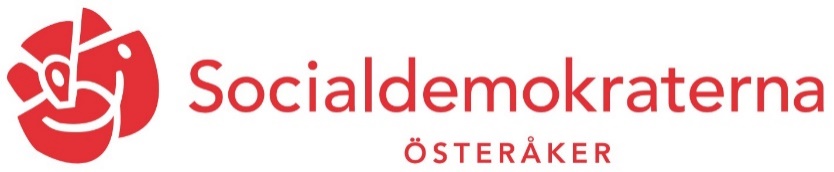 LSS omfattar 10 insatser, bland annat personlig assistans, ledsagning, kontaktperson, särskilt boende, korttidsvistelse utanför hemmet och avlösarservice.

Socialstyrelsen fick signaler om att andelen avslag på ansökningar om stöd enligt LSS ökade och har genomfört en undersökning som redovisats i rapporten Insatser och stöd till personer med funktionsnedsättning, lägesrapport 2023. Socialstyrelsen har kunnat konstatera att andelen avslag ökat och att det framförallt är insatserna som riktar sig till barn och familj som minskar. Socialstyrelsen skriver också i sin rapport att utöver svårigheter att matcha individuella behov samt rekryteringssvårigheter går det inte att utesluta att begränsningar i kommunernas budget är en av orsakerna.


Med bakgrund av ovanstående yrkar vi:
 – Att Österåkers kommun utreder om andelen avslag på ansökningar om insatser enligt LSS ökat och vad den eventuella ökningen av avslag beror på.



För Socialdemokraterna 


Lars Frid______________________________________________Sofia Almgren